Czy wiesz, ze pszczoły też lubią i  piją wodę? Proszę przygotuj dla nich poidełko: na dnie płaskiego pojemnika (podstawka pod doniczkę, plastikowa tacka) ułóż małe kamyki, patyki zebrane podczas spaceru, może też być trochę mchu, który zatrzyma wodę. Następnie zalej wszystko wodą i gotowe! Postaw poidełko w ogródku, na balkonie lub zewnętrznym parapecie okna. Pamiętaj o uzupełnianiu wody , która zostanie wypita przez owady lub odparuje. Być może z przygotowanego przez Ciebie poidełka skorzystają ptaki, który  też liczą na naszą pomoc w czasie upałów! Dbajmy o przyrodę, Kochani!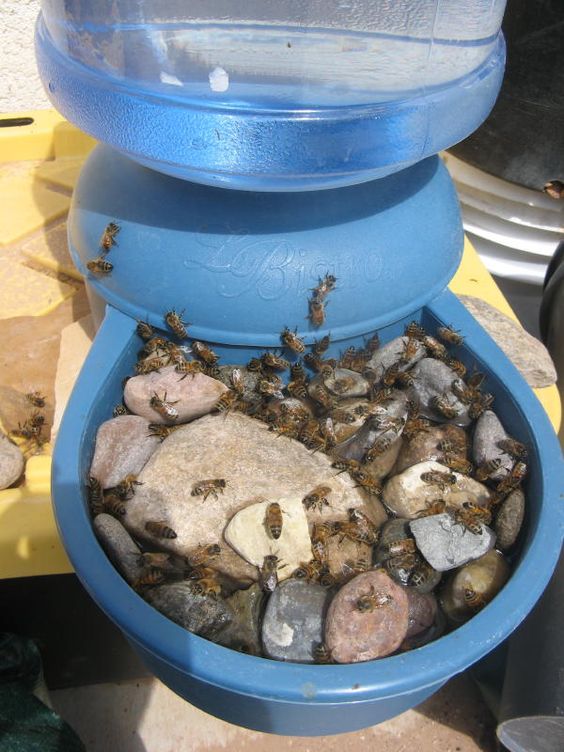 